Completing Kahoot! assignmentsOpen the Kahoot! assignment in Google Classroom.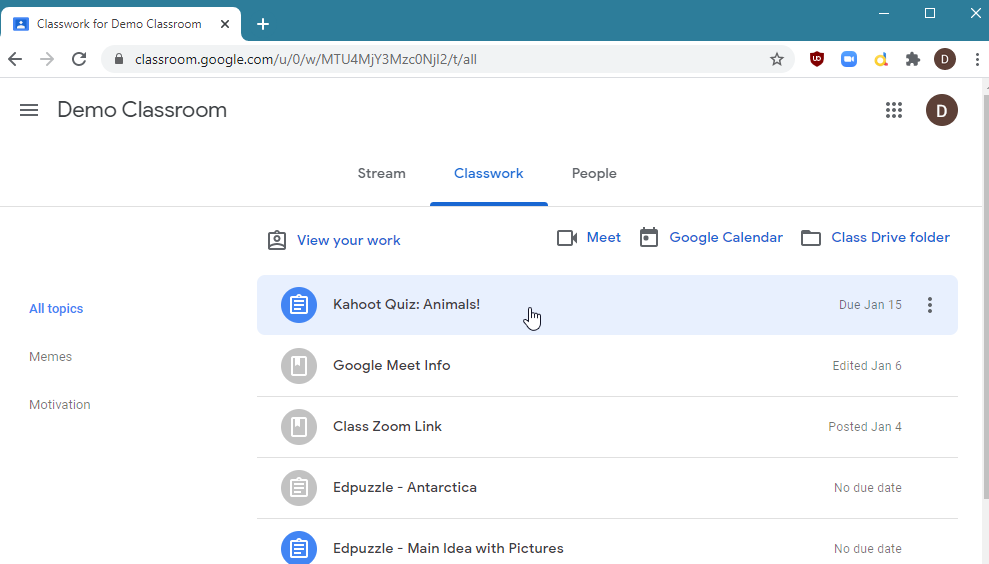 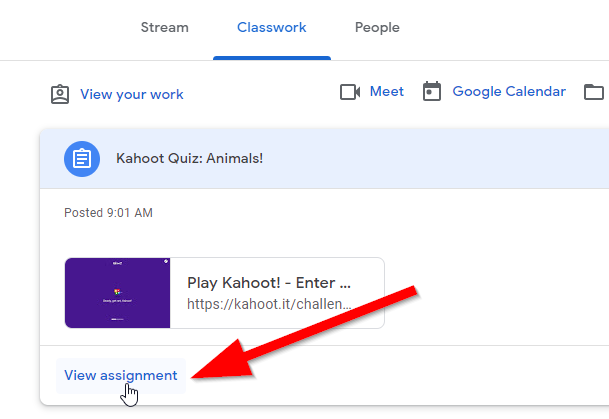 Click on the “Play Kahoot!” link.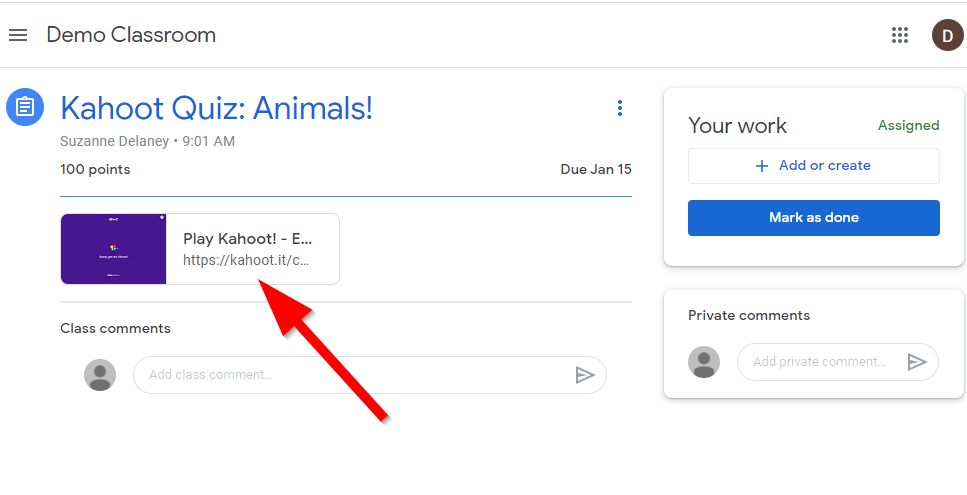 Enter the desired nickname at the bottom of the Kahoot! screen and click “Ok, go!” to begin the activity.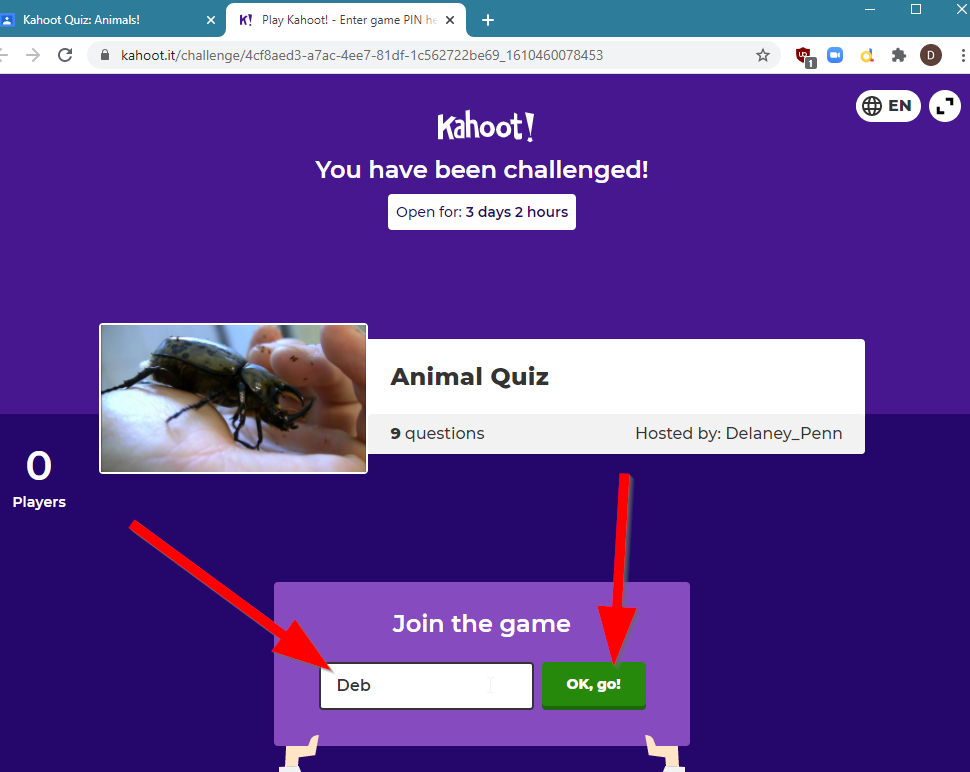 The Kahoot! activity will begin.  You will first see a title screen: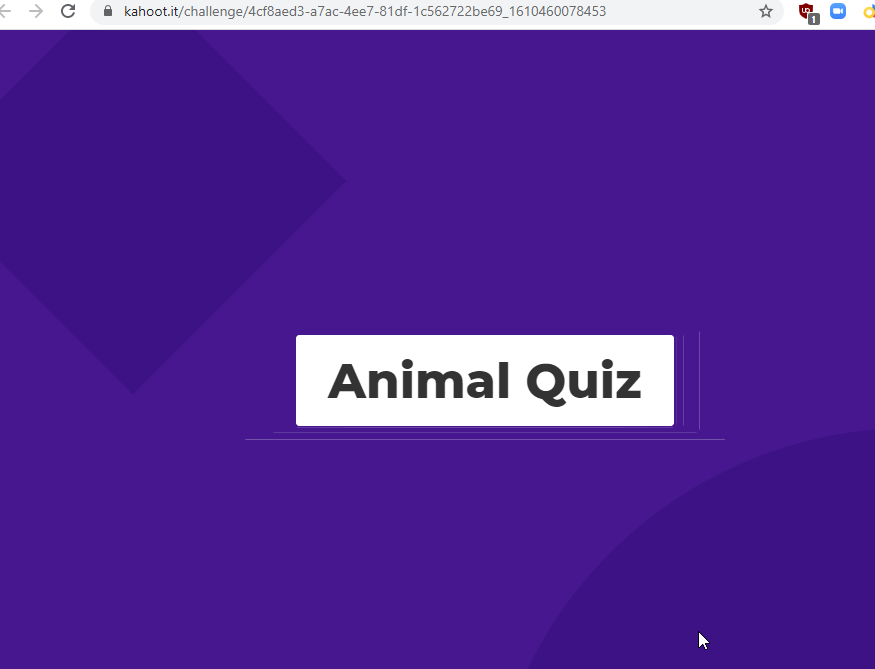 And then questions: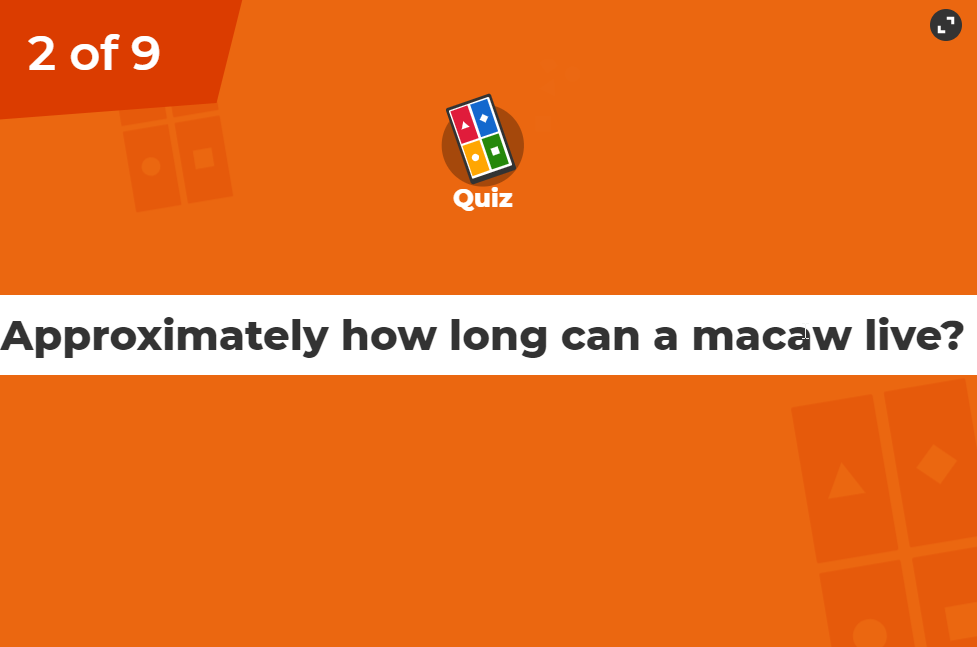 Answer the question by clicking on the answer you would like.  Kahoot! will show the answer and the amount of points earned (if correct).  Click next to continue.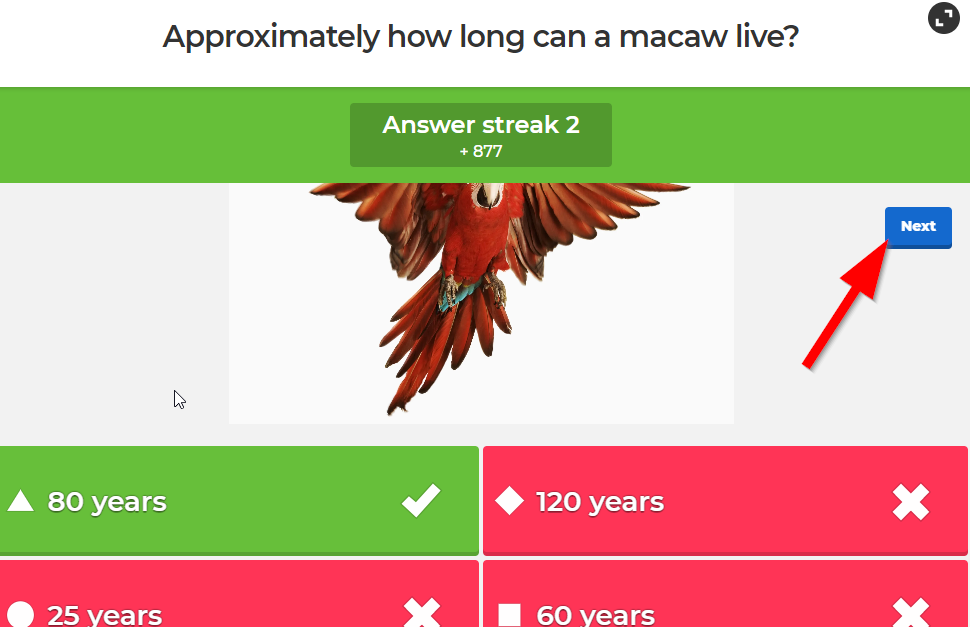 Answer each question until you have completed the activity.  You will see your final score and placement (if applicable) on the final screen.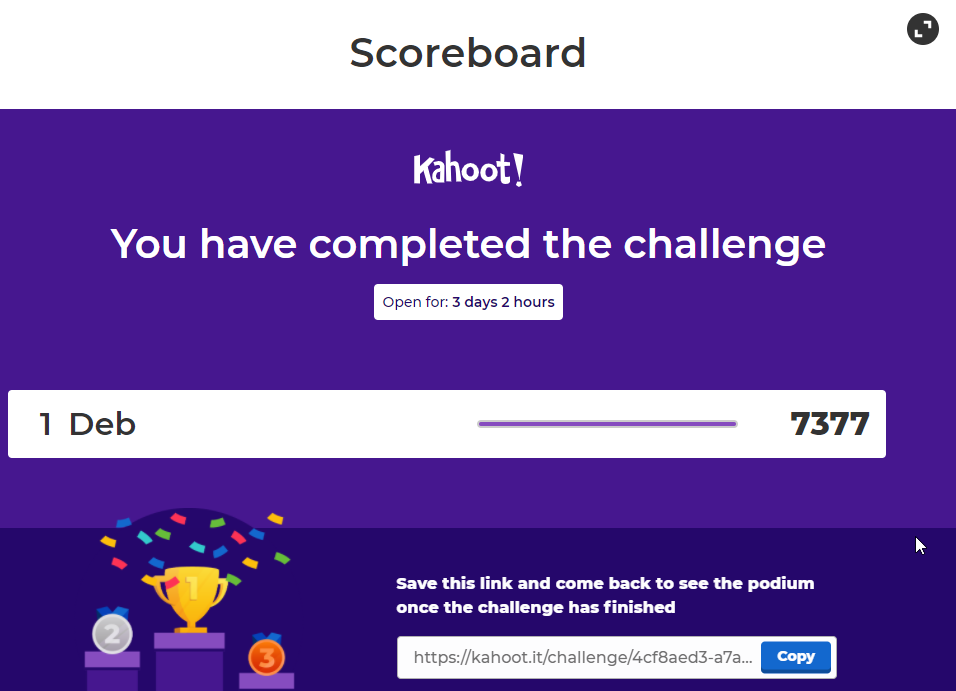 Close the Kahoot! tab and return to the assignment.  Click “Mark as done” to inform your teacher that you have completed the assignment.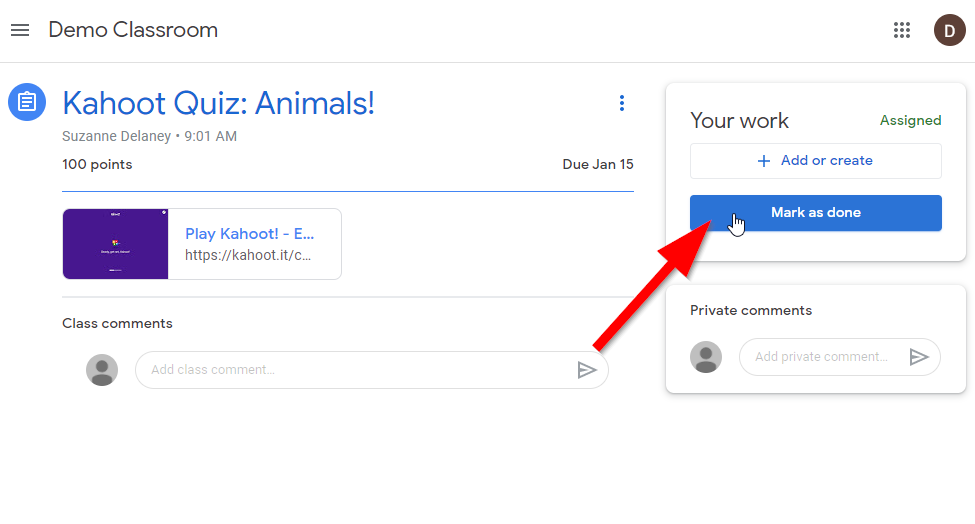 Confirm that there is no attached work by clicking “Mark as done” again: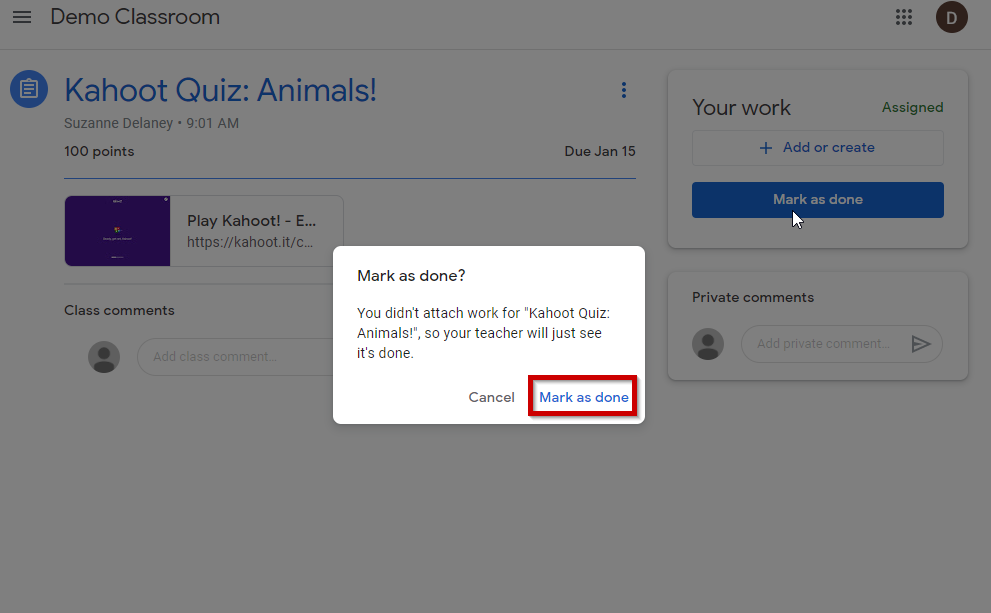 The assignment will now be marked as “Turned in”.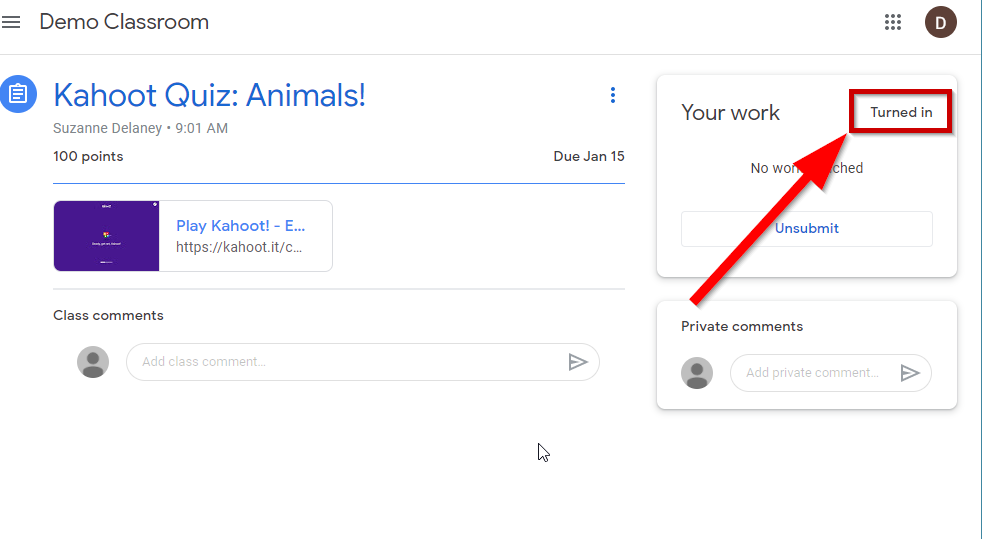 